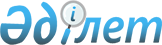 О конкуренции и ограничении монополистической деятельности
					
			Утративший силу
			
			
		
					Закон Республики Казахстан от 7 июля 2006 года N 173. Утратил силу Законом Республики Казахстан от 25 декабря 2008 года N 112-IV.


      




Сноска. Утратил силу Законом РК от 25.12.2008 


 N 112-IV 


 (вводится в действие с 01.01.2009).



 Оглавление 

      Настоящий Закон регулирует общественные отношения в области защиты конкуренции и ограничения монополистической деятельности, защиты законных интересов потребителей.





Глава 1. ОБЩИЕ ПОЛОЖЕНИЯ







      Статья 1. Основные понятия, используемые






                 в настоящем Законе



      В настоящем Законе используются следующие основные понятия:




      1) конкуренция - состязательность субъектов рынка, при которой их самостоятельные действия эффективно ограничивают возможность каждого из них односторонне воздействовать на общие условия обращения товаров на соответствующем товарном рынке;




      2) взаимозаменяемые товары - группа товаров, которые могут быть сравнимы по их функциональному назначению, применению, качественным и техническим характеристикам, цене, а также другим параметрам таким образом, что покупатель заменяет их друг другом в процессе потребления (производства);




      3) соглашения (согласованные действия) - любые договорные отношения сторон, направленные на ограничение или устранение конкуренции, получение необоснованных преимуществ в предпринимательской деятельности;




      4) монопольно высокая цена - цена, устанавливаемая субъектом рынка, занимающим доминирующее (монопольное) положение на соответствующем товарном рынке, в целях компенсации необоснованных затрат и (или) получения дополнительного дохода в результате злоупотребления доминирующим (монопольным) положением;




      5) 
 антимонопольный орган 
 - государственный орган в сфере защиты конкуренции и ограничения монополистической деятельности;




      6) монополистическая деятельность - антиконкурентные соглашения (согласованные действия) субъектов рынка, злоупотребление доминирующим (монопольным) положением, антиконкурентные действия государственных органов;




      7) монопольный доход - доход, полученный субъектом рынка в результате осуществления монополистической деятельности;




      8) монопольно низкая цена - цена, сознательно устанавливаемая субъектом рынка, занимающим доминирующее (монопольное) положение на соответствующем товарном рынке, целью установления которой является ограничение конкуренции путем устранения конкурентов с товарного рынка;




      9) субъекты рынка - физические и (или) юридические лица Республики Казахстан, а также иностранные юридические лица (их филиалы и представительства), осуществляющие предпринимательскую деятельность;




      9-1) регулирующий орган - государственный орган, уполномоченный осуществлять государственное регулирование цен (тарифов) в соответствии с законодательством Республики Казахстан;




      10) товар (работы, услуги) - имущество, являющееся объектом гражданского оборота;




      11) товарный рынок - сфера оборота товара или взаимозаменяемых товаров, определяемая исходя из экономической, территориальной и технологической возможности покупателя приобрести товар;




      12) расследование - применение антимонопольного законодательства посредством рассмотрения дел о его нарушениях;




      13) Государственный реестр субъектов рынка, занимающих доминирующее (монопольное) положение на соответствующем товарном рынке, - поименный перечень субъектов рынка, осуществляющих предпринимательскую деятельность и занимающих доминирующее (монопольное) положение на соответствующем товарном рынке;




      14) фиксированная цена - цена, вводимая регулирующим органом по представлению антимонопольного органа в случаях нарушения настоящего Закона;




      15) доминирующее (монопольное) положение - положение субъекта рынка или нескольких субъектов рынка, дающее возможность оказывать решающее влияние на общие условия обращения товара на соответствующем товарном рынке.




      Сноска. Статья 1 с изменениями, внесенными Законом РК от 27 июля 2007 года 


 N 316 


(вводится в действие со дня его официального опубликования).







      Статья 2. Сфера применения Закона






      1. Настоящий Закон действует на территории Республики Казахстан и распространяется на отношения, которые влияют или могут повлиять на конкуренцию на товарных рынках республики, в которых участвуют физические и юридические лица, иностранные юридические лица (их филиалы и представительства), а также центральные исполнительные органы и органы местного самоуправления (далее - государственные органы).




      2. Настоящий Закон не распространяется на отношения, связанные с объектами исключительных прав, кроме случаев, когда соглашения, связанные с их использованием, направлены на ограничение конкуренции.





      Статья 3. Антимонопольное законодательство






                 Республики Казахстан






      1. Антимонопольное законодательство Республики Казахстан основывается на 
 Конституции 
 Республики Казахстан и состоит из настоящего Закона и иных 
 нормативных правовых актов 
 Республики Казахстан.




      2. Если международным договором, ратифицированным Республикой Казахстан, установлены иные правила, чем те, которые предусмотрены настоящим Законом, то применяются правила международного договора.





Глава 2. ФУНКЦИИ, ПОЛНОМОЧИЯ






АНТИМОНОПОЛЬНОГО И РЕГУЛИРУЮЩЕГО ОРГАНОВ





       Сноска. Заголовок главы 2 с изменениями, внесенными Законом РК от 27 июля 2007 года 


 N 316 


(вводится в действие со дня его официального опубликования).







      Статья 4. Система антимонопольного органа



      Систему антимонопольного органа образуют 
 антимонопольный орган 
 и подчиненные ему территориальные подразделения.



      Территориальные подразделения осуществляют свою деятельность в пределах полномочий, установленных антимонопольным органом.





      Статья 5. Функции антимонопольного органа



      Функциями 
 антимонопольного органа 
 являются:



      1) обеспечение и реализация государственной политики по вопросам развития конкуренции и ограничения монополистической деятельности;



      2) пресечение актов, действий (бездействия) государственных органов, направленных на ограничение конкуренции;



      3) недопущение экономической концентрации, противоречащей требованиям настоящего Закона;



      4) предупреждение и устранение злоупотреблений доминирующим (монопольным) положением на соответствующем товарном рынке;



      5) предотвращение и пресечение антиконкурентных соглашений, недобросовестной конкуренции;



      6) содействие формированию рыночных отношений на основе развития конкуренции и предпринимательства;



      7) государственный контроль за соблюдением антимонопольного законодательства Республики Казахстан.





      Статья 5-1. Функции регулирующего органа



     Функциями регулирующего органа являются:



      1) осуществление регулирования цен:



      на товары (работы, услуги) субъектов рынка, занимающих доминирующее (монопольное) положение на товарных рынках в области железнодорожного транспорта, электро- и теплоэнергетики, транспортировки нефти, нефтепродуктов и газа, гражданской авиации, портовой деятельности, телекоммуникаций и почтовой связи;



      на товары (работы, услуги) по номенклатуре, установленной Правительством Республики Казахстан;



      2) анализ товарных рынков в целях обеспечения недискриминационного доступа к товарам (работам, услугам) и инфраструктуре субъектов товарных рынков.



      Порядок ценообразования 
 устанавливается 
 Правительством Республики Казахстан.




      Сноска. Статья 5-1 дополнена




 Законом РК от 27 июля 2007 года 


 N 316 


(вводится в действие со дня его официального опубликования).







      Статья 6. Полномочия антимонопольного органа






      1. В соответствии с установленными функциями антимонопольный орган вправе:



      1) разрабатывать меры по совершенствованию антимонопольного законодательства Республики Казахстан и обобщать практику его применения;



      2) согласовывать проекты нормативных правовых актов по вопросам функционирования товарных рынков, развития конкуренции и ограничения монополистической деятельности;



      3) осуществлять координацию деятельности государственных органов по развитию конкуренции и ограничению монополистической деятельности;



      4) осуществлять мониторинг ценообразования субъектов рынка, занимающих доминирующее (монопольное) положение на соответствующем товарном рынке;



      5) организовывать взаимодействие и сотрудничество с государственными органами и организациями иностранных государств, международными организациями, а также участие в разработке и реализации международных проектов и программ по вопросам, относящимся к его полномочиям;



      6) вести Государственный реестр субъектов рынка, занимающих доминирующее (монопольное) положение на соответствующем товарном рынке (далее - Реестр);



      7) разрабатывать и утверждать нормативные правовые акты в области защиты конкуренции и ограничения монополистической деятельности;



      8) вносить в Правительство Республики Казахстан предложения по:



      основным направлениям государственной политики в области развития конкуренции и ограничения монополистической деятельности;



      номенклатуре товаров, на которые необходимо введение регулируемых государством цен совместно с регулирующим органом;



      9) организовывать и проводить информационно-презентационные мероприятия, а также совещания по вопросам развития конкуренции и ограничения монополистической деятельности;



      10) утверждать 
 правила 
 определения монопольного дохода, 
 установления 
 монопольно высоких (низких) цен;



      11) утверждать 
 правила 
 применения мер антимонопольного реагирования на нарушения антимонопольного законодательства Республики Казахстан;



      12) 
 утверждать 
 инструкцию по выявлению соглашений (согласованных действий) субъектов рынка, ограничивающих конкуренцию;



      13) утверждать методические рекомендации по анализу и оценке состояния конкурентной среды на товарном рынке;



      14) проводить проверки по вопросам соблюдения антимонопольного законодательства Республики Казахстан государственными органами, субъектами рынка в порядке, установленном настоящим Законом и иными нормативными правовыми актами;



      15) давать субъектам рынка обязательные для исполнения предписания о:



      прекращении нарушений настоящего Закона и (или) устранении их последствий;



      восстановлении первоначального положения;



      расторжении или изменении договоров, противоречащих настоящему Закону;



      заключении договора с другим субъектом рынка;



      возмещении ущерба потребителям и (или) перечислении в бюджет монопольного дохода;



      16) давать государственным органам обязательные для исполнения предписания об отмене или изменении принятых ими актов, о прекращении нарушений, а также расторжении или изменении заключенных ими соглашений, противоречащих настоящему Закону;



      17) рассматривать дела об административных правонарушениях в области защиты конкуренции и ограничения монополистической деятельности и налагать административные взыскания в порядке, установленном 
 Кодексом 
 Республики Казахстан об административных правонарушениях;



      18) обращаться в суд с исками и заявлениями, а также участвовать в процессах при рассмотрении судами дел, связанных с применением и нарушением антимонопольного законодательства Республики Казахстан;



      19) направлять в правоохранительные органы материалы для решения вопроса о возбуждении уголовного дела по признакам преступлений, связанных с нарушением антимонопольного законодательства Республики Казахстан;



      20) давать рекомендации государственным органам по проведению мероприятий, направленных на развитие конкуренции на товарных рынках Республики Казахстан;



      21) проводить расследование нарушений антимонопольного законодательства Республики Казахстан государственными органами, субъектами рынка и их должностными лицами;



      22) получать беспрепятственный доступ в помещения и на территорию субъектов рынка с соблюдением требований законодательства Республики Казахстан;



      23) в целях выполнения возложенных на него обязанностей запрашивать и получать информацию от государственных органов, субъектов рынка, их должностных и иных лиц с соблюдением установленных законодательными актами Республики Казахстан требований к разглашению сведений, составляющих коммерческую и иную охраняемую законом тайну;



      24) вносить представления регулирующему органу о введении фиксированных цен субъектам рынка, допустившим нарушение настоящего Закона.




      2. 
 Антимонопольный орган 
 обязан:



      1) ежегодно не позднее 1 июня направлять Правительству Республики Казахстан годовой отчет о состоянии конкуренции на отдельных товарных рынках и мерах, принимаемых по ограничению монополистической деятельности;



      2) изучать состояние товарного рынка, уровень конкуренции на нем и разрабатывать на этой основе меры по предупреждению, ограничению и пресечению монополистической деятельности;



      3) осуществлять контроль за соблюдением антимонопольного законодательства Республики Казахстан на товарных рынках Республики Казахстан;



      4) проводить анализ в целях выявления субъектов рынка, занимающих доминирующее (монопольное) положение на соответствующих товарных рынках;



      5) давать разъяснения по вопросам антимонопольного законодательства Республики Казахстан;



      6) рассматривать обращения физических и юридических лиц по вопросам, относящимся к их полномочиям, и сообщать заявителям о принятых решениях в порядке и сроки, которые установлены 
 законодательством 
 Республики Казахстан;



      7) обеспечить сохранность получаемых сведений, составляющих коммерческую и иную охраняемую законом тайну, а также другой информации, полученной при исполнении возложенных на него задач.




      Сноска. Статья 6 с изменениями, внесенными Законом РК от 27 июля 2007 года 


 N 316 


(вводится в действие со дня его официального опубликования).







       Статья 6-1. Полномочия регулирующего органа





 




            1. В соответствии с установленными функциями регулирующий орган вправе:



      1) вносить в Правительство Республики Казахстан совместно с антимонопольным органом предложения по номенклатуре товаров (работ, услуг), на которые необходимо введение регулируемых государством цен;



      2) утверждать методические рекомендации по анализу товарных рынков в целях обеспечения недискриминационного доступа к товарам (работам, услугам) и инфраструктуре субъектов товарных рынков;    



      3) в целях выполнения возложенных на него обязанностей запрашивать и получать информацию от государственных органов, субъектов рынка, их должностных и иных лиц с соблюдением установленных законодательными актами Республики Казахстан требований к разглашению сведений, составляющих коммерческую и иную охраняемую законом тайну;



      4) мотивированным заключением запретить субъекту рынка, занимающему доминирующее (монопольное) положение на товарных рынках в области железнодорожного транспорта, электро- и теплоэнергетики, транспортировки нефти, нефтепродуктов и газа, гражданской авиации, портовой деятельности, телекоммуникаций и почтовой связи и субъекту рынка, реализующему товары (работы, услуги), цены на которые регулируются государством, повышение цены на товары (работы, услуги);



      5) вводить по представлению антимонопольного органа фиксированные цены субъектам рынка, допустившим нарушение настоящего Закона;



      6) направить субъектам рынка, при включении Правительством Республики Казахстан в 
 номенклатуру 
 товаров (работ, услуг), цены на которые регулируются государством, мотивированное заключение о снижении отпускных цен на реализацию таких товаров (работ, услуг).




      2. Регулирующий орган обязан:



      1) проводить анализ соответствующих товарных рынков в целях обеспечения недискриминационного доступа к товарам (работам, услугам) и инфраструктуре субъектов товарных рынков, на основании данных, представляемых государственными органами, субъектами рынка и их объединениями по формам, 
 установленным 
 им;



      2) давать в пределах своей компетенции разъяснения по вопросам порядка ценообразования на соответствующих товарных рынках;



      3) обеспечить сохранность получаемых сведений, составляющих коммерческую и иную охраняемую законом тайну, а также другой информации, полученной при исполнении возложенных на него задач.




      Сноска. Статья 6-1 дополнена




 Законом РК от 27 июля 2007 года 


 N 316 


(вводится в действие со дня его официального опубликования).







       Глава 3. МОНОПОЛИСТИЧЕСКАЯ ДЕЯТЕЛЬНОСТЬ







      Статья 7. Антиконкурентные соглашения (согласованные






                 действия) субъектов рынка






      1. Запрещаются и в порядке, 
 установленном 
 законодательством Республики Казахстан, признаются недействительными полностью или частично достигнутые в любой форме соглашения (согласованные действия) между субъектами рынка, которые имеют либо могут иметь своим результатом ограничение конкуренции, в том числе соглашения (согласованные действия), касающиеся:



      1) установления (поддержания) согласованных цен либо других условий приобретения или реализации товаров;



      2) искажения итогов торгов в результате повышения, снижения или поддержания цен либо иных соглашений между участниками торгов;



      3) раздела товарных рынков по территориальному признаку, ассортименту товаров, объему их реализации или приобретения, по кругу продавцов или покупателей либо по другим признакам;



      4) необоснованного ограничения производства либо реализации товаров, включая квотирование;



      5) необоснованного отказа от заключения договоров с определенными продавцами либо покупателями;



      6) ограничения доступа на товарный рынок или устранения с него других субъектов рынка в качестве продавцов определенных товаров или их покупателей;



      7) применения дискриминирующих условий к равнозначным договорам с другими субъектами;



      8) заключения договоров при условии принятия контрагентами дополнительных обязательств, которые по своему содержанию или согласно обычаям делового оборота не касаются предмета этих договоров (необоснованных требований передачи финансовых средств и иного имущества, имущественных прав и других).




      2. Запрещается координация физическими лицами, коммерческими и некоммерческими организациями экономической деятельности субъектов рынка, которая приводит или может привести к последствиям, перечисленным в пункте 1 настоящей статьи.




      3. Ограничения, предусмотренные настоящей статьей, не применяются к соглашениям (согласованным действиям) по:



      лицензионным договорам;



      договорам комплексной предпринимательской лицензии (франчайзинга);



      договорам, связанным с передачей технологий;



      договорам о кооперации в научно-исследовательской и опытно-конструкторской работах;



      иным договорам, связанным с передачей прав на объекты интеллектуальной собственности.





      Статья 8. Группа лиц






      1. Группой лиц является совокупность физических и (или) юридических лиц, применительно к которым выполняется одно из следующих условий:



      1) лицо или несколько лиц совместно в результате соглашения (согласованных действий) имеют право прямо или косвенно (через третьих лиц) распоряжаться двадцатью пятью и более процентами голосующих акций (долей участия, паев) юридического лица;



      2) лицо или несколько лиц получили возможность на основании договора или иным образом определять решения, принимаемые другими лицом или лицами, в том числе определять условия ведения другими лицом или лицами предпринимательской деятельности либо осуществлять полномочия исполнительного органа;



      3) одни и те же физические лица, их супруги, близкие родственники, свойственники представляют собой пятьдесят и более процентов состава исполнительного органа и (или) совета директоров (наблюдательного совета) двух и более юридических лиц;



      4) одни и те же физические лица, их супруги, близкие родственники, свойственники и (или) юридические лица получили возможность на основании договора или иным образом определять решения, принимаемые двумя и более юридическими лицами, в том числе определять условия ведения этими лицами предпринимательской деятельности либо осуществлять полномочия их исполнительных органов;



      5) физические лица, исполняющие трудовые обязанности в юридическом лице, одновременно:



      представляют собой пятьдесят и более процентов состава исполнительного органа и (или) совета директоров (наблюдательного совета) другого юридического лица;



      получили возможность на основании договора или иным образом определять решения, принимаемые другими юридическими лицами, в том числе определять условия ведения этими лицами предпринимательской деятельности либо осуществлять полномочия их исполнительных органов;



      6) одни и те же физические лица, их супруги, близкие родственники, свойственники и (или) юридические лица имеют право самостоятельно или через представителей распоряжаться двадцатью пятью и более процентами голосующих акций (долей участия, паев) каждого из двух и более юридических лиц;



      7) физические и (или) юридические лица имеют право самостоятельно или через представителей распоряжаться в сумме двадцатью пятью и более процентами голосующих акций (долей участия, паев) одного юридического лица, одновременно данные физические лица, их супруги, близкие родственники, свойственники либо представители указанных юридических лиц занимают пятьдесят и более процентов состава исполнительного органа и (или) совета директоров (наблюдательного совета) или иного органа управления другого юридического лица.




      2. Положения настоящего Закона, относящиеся к субъектам рынка, распространяются на группы лиц.





      Статья 9. Доминирующее (монопольное) положение






      1. Доминирующим (монопольным) признается положение субъекта рынка, доля которого на соответствующем товарном рынке составляет тридцать пять и более процентов, а также положение субъектов рынка по совокупной доле на соответствующем товарном рынке, если в отношении их выполняются условия, предусмотренные в пункте 2 настоящей статьи.




      2. Доминирующим (монопольным) признается положение каждого из нескольких субъектов рынка, если:



      1) совокупная доля не более чем трех субъектов рынка, которым принадлежат наибольшие доли на соответствующем товарном рынке, составляет пятьдесят и более процентов;



      2) совокупная доля не более чем четырех субъектов рынка, которым принадлежат наибольшие доли на соответствующем товарном рынке, составляет семьдесят и более процентов.



      Доминирующим (монопольным) не может быть признано положение субъекта рынка, доля которого на соответствующем товарном рынке не превышает пятнадцати процентов.




      3. Анализ товарного рынка производится на основании данных, представляемых государственными органами, субъектами рынка и их объединениями по формам, установленным  антимонопольным органом.




      4. Географические границы товарного рынка определяют территорию, на которой покупатели приобретают или могут приобрести товар или взаимозаменяемый товар и не имеют возможности приобрести его за пределами данной территории по экономическим, технологическим, административным и другим причинам.




      5. Границы товарного рынка определяются с учетом доступности приобретения товаров (работ, услуг) по следующим критериям:



      1) возможность приобретения товара (работы, услуги) на данной территории;



      2) обоснованность и оправданность транспортных затрат относительно стоимости товара (работы, услуги);



      3) сохранение качества, надежности и других потребительских свойств товара (работы, услуги) при его транспортировке;



      4) отсутствие ограничений (запретов) купли-продажи, ввоза-вывоза товаров (работ, услуг);



      5) наличие равных условий конкуренции на территории, в пределах которой осуществляются реализация, поставка товаров (работ, услуг).




      6. Определение антимонопольным органом границ соответствующих товарных рынков осуществляется:



      1) при анализе состояния товарных рынков;



      2) в целях формирования и ведения Государственного реестра субъектов рынка, занимающих доминирующее (монопольное) положение на соответствующем товарном рынке;



      3) в случае мотивированного обращения субъекта рынка;



      4) при выявлении фактов нарушения антимонопольного законодательства Республики Казахстан.




      7. Объем товарного рынка определяется как сумма реализации субъектами рынка товара или взаимозаменяемых товаров в пределах географических границ рынка в натуральных показателях (в исключительных случаях в стоимостных показателях) с учетом объемов ввоза и вывоза товара или взаимозаменяемых товаров.




      8. Доля субъекта рынка на соответствующем товарном рынке определяется как отношение объема реализации субъектом рынка товара или взаимозаменяемых товаров в пределах географических границ рынка к объему товарного рынка.




      9. В случае использования субъектом рынка части своей продукции для собственных нужд в объем реализации включается объем, реализуемый на товарном рынке.





       Статья 10. Злоупотребление доминирующим






                  (монопольным) положением



      Запрещаются и признаются недействительными действия субъекта рынка, занимающего доминирующее (монопольное) положение, ограничивающие доступ на соответствующий товарный рынок либо ограничивающие, устраняющие конкуренцию и (или) ущемляющие законные интересы потребителей, в том числе такие действия, как:



      1) установление монопольно высоких (низких) цен;



      2) применение разных цен либо разных условий к равнозначным соглашениям с субъектами без объективно оправданных на то причин;



      3) установление ограничений на перепродажу купленных у него товаров по территориальному признаку, кругу покупателей, условиям покупки, а также количеству, цене;



      4) обусловливание либо навязывание заключения соглашения путем принятия субъектом рынка дополнительных обязательств, которые по своему содержанию или согласно обычаям делового оборота не касаются предмета этих соглашений;



      5) необоснованный отказ от заключения договора с отдельными покупателями при наличии возможности производства или реализации соответствующего товара;



      6) обусловливание поставки товаров принятием ограничений при покупке товаров, произведенных либо реализуемых конкурентами;



      7) необоснованное сокращение объемов производства или прекращение производства товаров, на которые имеются спрос или заказы потребителей, при наличии возможности их производства или поставки;



      8) нарушение установленного Правительством порядка ценообразования.




      Сноска. Статья 10 с изменениями, внесенными




 Законом РК от 27 июля 2007 года 


 N 316 


(вводится в действие со дня его официального опубликования).







      Статья 11. Антиконкурентные действия государственных






                    органов






      1. Антиконкурентными действиями государственных органов являются принятие актов либо решений, письменных либо устных указаний, заключение соглашений и (или) иные действия, которые привели или могут привести к ограничению конкуренции.




      2. Антиконкурентными действиями государственных органов, в частности, признаются:



      1) запрещение либо препятствование созданию субъектов рынка в какой-либо сфере деятельности, а также установление запретов на осуществление отдельных видов деятельности, на производство, приобретение или реализацию определенных видов товаров, если иное не установлено законодательными актами Республики Казахстан;



      2) прямое или косвенное принуждение субъектов рынка к приоритетному заключению договоров, к первоочередной поставке товаров определенному кругу потребителей либо первоочередному приобретению товаров у определенных продавцов;



      3) любое действие, направленное на централизованное распределение товаров, а также распределение рынков между субъектами рынка по территориальному признаку, ассортименту товаров, объему их реализации или закупок или по кругу потребителей или продавцов, если иное не установлено законодательными актами Республики Казахстан;



      4) установление запрета на реализацию (вывоз) определенных товаров из одного региона Республики Казахстан в другой, если иное не установлено законодательными актами Республики Казахстан;



      5) предоставление отдельным субъектам рынка льгот или других преимуществ, которые ставят их в привилегированное положение относительно конкурентов, что приводит или может привести к ограничению конкуренции;



      6) действие, вследствие которого отдельным субъектам рынка создаются неблагоприятные или дискриминационные условия деятельности по сравнению с конкурентами;



      7) действие, которым устанавливаются не предусмотренные законами Республики Казахстан запреты и ограничение самостоятельности субъектов рынка, в том числе относительно приобретения или реализации товаров, ценообразования, формирования программ деятельности и развития, распоряжения доходом (выручкой) от реализации товаров.





Глава 4. ГОСУДАРСТВЕННЫЙ КОНТРОЛЬ






ЗА ЭКОНОМИЧЕСКОЙ КОНЦЕНТРАЦИЕЙ







      Статья 12. Экономическая концентрация






      1. Экономической концентрацией признается:



      1) создание субъекта рынка, доля которого на соответствующем товарном рынке будет превышать тридцать пять процентов;



      2) реорганизация (слияние, присоединение, преобразование) субъекта рынка, занимающего доминирующее (монопольное) положение на соответствующем товарном рынке;



      3) приобретение лицом (группой лиц) голосующих акций (долей участия, паев) в уставном капитале субъекта рынка, при котором такое лицо (группа лиц) получает право распоряжаться двадцатью пятью и более процентами указанных акций (долей участия, паев), если до приобретения такое лицо (группа лиц) не распоряжалось акциями (долями участия, паями) данного субъекта рынка или распоряжалось менее чем двадцатью пятью процентами голосующих акций (долей участия, паев) в уставном капитале указанного субъекта рынка. Данное требование не распространяется на учредителей юридического лица при его создании;



      4) получение в собственность, владение и пользование, в том числе в счет оплаты (передачи) уставного капитала, субъектом рынка (группой лиц) основных производственных средств или нематериальных активов другого субъекта рынка, если балансовая стоимость имущества, составляющего предмет сделки (взаимосвязанных сделок), превышает десять процентов балансовой стоимости основных производственных средств и нематериальных активов субъекта рынка, отчуждающего или передающего имущество;



      5) приобретение субъектом рынка прав в результате одной или нескольких сделок (в том числе на основании договора о доверительном управлении, договора о совместной деятельности, договора поручения) или иным способом прав, позволяющих определять условия ведения субъектом рынка его предпринимательской деятельности либо осуществлять функции его исполнительного органа;



      6) участие одних и тех же физических лиц в исполнительных органах, советах директоров (наблюдательных советах) двух и более субъектов рынка.




      2. Экономической концентрацией не признается:



      1) приобретение акций (долей участия, паев) субъекта рынка финансовыми организациями, если это приобретение осуществляется в целях их последующей перепродажи при условии, что указанная организация не принимает участия в голосовании в органах управления субъекта рынка;



      2) назначение реабилитационного или конкурсного управляющего, временной администрации (временного администратора).





      Статья 13. Государственный контроль за экономической






                  концентрацией






      1. В целях предотвращения возможного злоупотребления субъектами рынка своим доминирующим (монопольным) положением или ограничения конкуренции антимонопольный орган осуществляет государственный контроль за экономической концентрацией, выражающийся в предварительном получении согласия антимонопольного органа на осуществление сделок (действий), предусмотренных статьей 12 настоящего Закона.




      2. Предварительное согласие антимонопольного органа на осуществление сделок, указанных в подпунктах 3), 4), 5) и 6) пункта 1 статьи 12 настоящего Закона, требуется в случаях, если балансовая стоимость активов участвующих в соответствующей сделке лиц или совокупный объем реализации товаров за последний финансовый год превышает полуторамиллионнократный размер месячного расчетного показателя или одним из них является субъект рынка, занимающий доминирующее (монопольное) положение на соответствующем товарном рынке, либо приобретателем является группа лиц, контролирующая деятельность субъектов рынка, указанных в данном пункте.



      Антимонопольный орган на основании анализа соответствующих товарных рынков вправе устанавливать более высокие размеры стоимости активов и объемы реализации товаров для данных рынков, при которых необходимо согласие антимонопольного органа на осуществление сделок, указанных в настоящем пункте.




      3. Получение разрешения на экономическую концентрацию с участием финансовых организаций осуществляется в случае, если стоимость активов либо величина собственного капитала финансовой организации превышает размер, установленный 
 антимонопольным органом 
 совместно с 
 государственным органом 
, осуществляющим регулирование и надзор финансового рынка и финансовых организаций.




      4. При расчете объемов реализации товаров (работ, услуг) в соответствии с пунктом 2 настоящей статьи используется сумма дохода (выручки) от реализации товаров (работ, услуг) за вычетом суммы налога на добавленную стоимость и акциза за последний финансовый год, предшествовавший подаче ходатайства о предоставлении разрешения на экономическую концентрацию.




      5. В случае, если субъект рынка существовал в течение срока меньше чем последний финансовый год, предшествовавший подаче ходатайства о предоставлении разрешения на экономическую концентрацию, при расчете объемов реализации товаров (работ, услуг) в соответствии с пунктом 2 настоящей статьи используется сумма дохода, полученного за время до подачи ходатайства о предоставлении разрешения на экономическую концентрацию, но не более одного года.




      6. Государственная регистрация, перерегистрация субъектов рынка в случаях, предусмотренных подпунктами 1)-4) пункта 1 статьи  12 настоящего Закона, осуществляются 
 регистрирующим органом 
 с предварительного согласия 
 антимонопольного органа 
.



      Государственная регистрация, перерегистрация субъекта рынка, осуществленные в нарушение настоящей статьи, могут быть признаны в судебном порядке недействительными по иску антимонопольного органа.




      7. Экономическая концентрация, совершенная без разрешения антимонопольного органа, может быть признана судом недействительной по иску антимонопольного органа.





      Статья 14. Предоставление разрешения на экономическую






                  концентрацию






      1. Антимонопольный орган предоставляет разрешение на экономическую концентрацию в случае, если она не приводит к установлению или усилению доминирующего (монопольного) положения субъекта рынка (группы лиц) и (или) ограничению конкуренции.




      2. Антимонопольный орган вправе предоставить разрешение на экономическую концентрацию при возможности ограничения конкуренции в случае, если участники соответствующей сделки докажут, что положительный эффект от их действий превысит негативные последствия на соответствующем товарном рынке.





Глава 5. РАССМОТРЕНИЕ ХОДАТАЙСТВ О






РАЗРЕШЕНИИ НА ЭКОНОМИЧЕСКУЮ КОНЦЕНТРАЦИЮ







      Статья 15. Представление субъектами рынка ходатайств






                  о разрешении на экономическую концентрацию






      1. Субъекты рынка, намеревающиеся осуществлять экономическую концентрацию, обращаются в антимонопольный орган с ходатайством о предоставлении разрешения на экономическую концентрацию.



      Участники экономической концентрации представляют общее ходатайство. Конфиденциальная информация, необходимая для рассмотрения ходатайств, может предоставляться в антимонопольный орган этими лицами в отдельности.




      2. В случае, если экономическая концентрация проводится с применением конкурсных процедур (аукционы, тендеры, конкурсы), ходатайство может представляться как до начала конкурсной процедуры, так и после, но не позднее тридцати дней с даты объявления победителя, если иное не предусмотрено законодательством Республики Казахстан.




      3. Порядок представления и рассмотрения ходатайств о разрешении на экономическую концентрацию 
 устанавливается 
 антимонопольным органом.





      Статья 16. Рассмотрение ходатайств о разрешении на






                  экономическую концентрацию






      1. Ходатайство считается принятым к рассмотрению по истечении семи рабочих дней со дня его поступления, если в течение этого времени антимонопольный орган не возвратил заявителю ходатайства с уведомлением, что оно и другие документы не отвечают установленным антимонопольным органом требованиям.




      2. Антимонопольный орган может запросить у заявителя и других лиц дополнительную информацию, если ее отсутствие препятствует рассмотрению ходатайства, а также назначить экспертизу.




      3. Срок рассмотрения ходатайства о разрешении на экономическую концентрацию не должен превышать тридцать дней. В случае назначения экспертизы указанный срок не должен превышать шестьдесят дней с момента принятия ходатайства к рассмотрению. В течение указанного срока антимонопольный орган должен принять соответствующее решение на осуществление экономической концентрации.



      Днем принятия решения о разрешении на экономическую концентрацию считается последний день срока рассмотрения ходатайства, предусмотренного частью первой настоящего пункта.




      4. Рассмотрение ходатайства о разрешении на экономическую концентрацию приостанавливается в случае невозможности его рассмотрения до принятия решения антимонопольным органом или судом по связанному с ним другому ходатайству. О приостановлении рассмотрения ходатайства о предоставлении разрешения на экономическую концентрацию и его возобновлении антимонопольным органом принимается решение, о чем уведомляется заявитель.



      Антимонопольный орган возобновляет рассмотрение ходатайства о разрешении на экономическую концентрацию после устранения обстоятельств, которые явились причиной его приостановления.



      Течение срока рассмотрения ходатайства о разрешении на экономическую концентрацию приостанавливается со дня вынесения решения антимонопольным органом о приостановлении рассмотрения ходатайства. Со дня возобновления рассмотрения течение срока рассмотрения ходатайства о разрешении на экономическую концентрацию продолжается.




      5. В рассмотрении ходатайств о разрешении на экономическую концентрацию могут принимать участие третьи лица, если решение антимонопольного органа может существенно затронуть их права и интересы, охраняемые настоящим Законом.



      Вопрос о привлечении к участию в рассмотрении ходатайства о разрешении на экономическую концентрацию третьих лиц решается антимонопольным органом, о чем уведомляются лица, принимающие участие в рассмотрении данного ходатайства.





      Статья 17. Решение по ходатайствам о разрешении на






                  экономическую концентрацию






      1. По результатам рассмотрения ходатайства о разрешении на экономическую концентрацию антимонопольным органом принимается одно из следующих решений:



      1) о разрешении на экономическую концентрацию;



      2) о запрещении экономической концентрации с мотивированным заключением.




      2. Решение антимонопольного органа о разрешении на экономическую концентрацию может быть обусловлено выполнением участниками экономической концентрации определенных требований и обязательств, которые устраняют или смягчают отрицательное влияние экономической концентрации на конкуренцию. Такие условия и обязательства могут касаться, в частности, ограничения по управлению, пользованию или распоряжению имуществом.




      3. Экономическая концентрация должна быть осуществлена в течение года со дня принятия решения антимонопольным органом о предоставлении разрешения на экономическую концентрацию, если иное не определено в решении антимонопольного органа. Если экономическая концентрация в установленный срок не осуществлена, участники экономической концентрации подают новое ходатайство о предоставлении разрешения на экономическую концентрацию.




      4. Заявителю направляются решение либо при наличии в решении сведений, составляющих служебную, коммерческую или иную охраняемую законом тайну, выписка из решения антимонопольного органа.





      Статья 18. Основания прекращения рассмотрения






                  ходатайств о разрешении на экономическую






                  концентрацию






      1. Рассмотрение ходатайств о разрешении на экономическую концентрацию подлежит прекращению в случаях:



      1) поступления от заявителей уведомлений об отзыве ходатайств;



      2) непредоставления заявителем информации в определенный антимонопольным органом срок, если отсутствие такой информации препятствует рассмотрению ходатайства;



      3) предоставление заявителем недостоверной информации.




      2. После прекращения рассмотрения ходатайства заявитель вправе обратиться в антимонопольный орган с новым заявлением о разрешении на экономическую концентрацию.





Глава 6. ПРЕДМЕТ ПРОВЕРОК ПО ВОПРОСАМ СОБЛЮДЕНИЯ






АНТИМОНОПОЛЬНОГО ЗАКОНОДАТЕЛЬСТВА РЕСПУБЛИКИ КАЗАХСТАН







      Статья 19. Виды и предмет проверок по вопросу






                  соблюдения антимонопольного законодательства






                  Республики Казахстан






      1. Предметом проверок, проводимых антимонопольным органом, является соблюдение субъектами рынка, государственными органами (далее - проверяемые субъекты) антимонопольного законодательства Республики Казахстан.




      2. Осуществляемые антимонопольным органом проверки соблюдения субъектами рынка и государственными органами антимонопольного законодательства Республики Казахстан могут быть плановыми и внеплановыми.





      Статья 20. Плановые проверки






      1. Плановые проверки охватывают весь комплекс вопросов, связанных с соблюдением проверяемыми субъектами антимонопольного законодательства.




      2. Плановые проверки проводятся не чаще одного раза в год.




      3. Плановые проверки могут проводиться по местонахождению проверяемого субъекта или по местонахождению его структурного подразделения.




      4. Основанием для проведения плановой проверки является план работы антимонопольного органа, ежегодно утверждаемый его руководителем. План должен содержать перечень проверяемых субъектов, в отношении которых предполагаются проведение проверки и срок проведения проверки.





      Статья 21. Внеплановые проверки






      1. Внеплановой проверкой считается проверка, которая не предусмотрена планом работы антимонопольного органа и проводится для подтверждения поступившей в антимонопольный орган либо самостоятельно обнаруженной информации о нарушении антимонопольного законодательства Республики Казахстан.




      2. Основанием для проведения внеплановой проверки служат:



      1) заявления физических и юридических лиц о нарушении их прав и законных интересов в результате монополистической деятельности;



      2) материалы о нарушении антимонопольного законодательства Республики Казахстан, поступившие из государственных органов;



      3) инициатива антимонопольного органа на основании изучения товарных рынков, сообщений средств массовой информации и иных сведений.





      Статья 22. Особенности порядка организации и






                  проведения проверок






      1. Для проведения проверки антимонопольным органом принимаются предписание на бланке строгой отчетности, подписываемое руководителем антимонопольного органа, заверенное печатью и зарегистрированное в органах правовой статистики и специальных учетов в 
 установленном 
 законодательством порядке, и приказ о назначении проверки, а также утверждается план проведения проверки.




      2. Предписание о проведении проверки составляется в двух экземплярах, которые представляются 
 органу правовой статистики и специальных учетов 
 для регистрации. Один экземпляр с отметкой о регистрации приобщается к материалам дела.




      3. Копия предписания с отметкой о регистрации в органе правовой статистики и специальных учетов, а также план проверки в день проведения проверки вручается руководителю проверяемого субъекта.



      Копия предписания о проведении поверки, вручаемая проверяемому субъекту без отметки о регистрации в органе правовой статистики и специальных учетов, является недействительной.




      4. Для проведения проверки приказом руководителя антимонопольного органа может быть создана рабочая группа, утвержден ее состав, определены руководитель и заместитель руководителя рабочей группы.




      5. В случае отказа проверяемого субъекта в принятии предписания о проведении проверки или воспрепятствования доступу должностных лиц антимонопольного органа, осуществляющих проверку, к материалам, необходимым для проведения проверки, составляется протокол. Протокол подписывается должностным лицом антимонопольного органа, осуществляющим проверку, и уполномоченным лицом проверяемого субъекта.



      Уполномоченное лицо проверяемого субъекта может отказаться от подписания протокола, предоставив письменное обоснование причин отказа.



      Отказ от получения предписания о проведении проверки не является основанием для отмены проверки.



      Проверка проводится только тем должностным лицом (лицами) антимонопольного органа, которое указано (которые указаны) в предписании о проведении проверки.





      Статья 23. План и сроки проведения проверки






      1. План проверки должен содержать:



      1) срок проведения проверки;



      2) основные задачи и цели проведения проверки, процедуру их реализации;



      3) перечень вопросов и круг обстоятельств, подлежащих установлению в ходе проверки;



      4) график проведения проверки;



      5) иную информацию в соответствии со спецификой деятельности проверяемого субъекта.




      2. Срок проведения проверки устанавливается с учетом объема предстоящих работ и поставленных задач и не должен превышать тридцать календарных дней с момента регистрации предписания о проведении проверки в органе правовой статистики и специальных учетов.




      3. В случаях, когда в связи со спецификой деятельности проверяемого субъекта и значительным объемом работ проверка не может быть завершена в установленный законом срок, должностное лицо антимонопольного органа, ответственное за проведение проверки, представляет руководителю антимонопольного органа служебную записку с изложением результатов проделанной работы и обоснований необходимости продления срока проведения проверки.




      4. Руководитель антимонопольного органа вправе издать приказ о продлении срока проведения проверки. Руководителем антимонопольного органа вносится отметка о продлении срока проверки в приказ и предписание о проведении проверки, а также в план проверки.



      Продление срока проведения проверки не может превышать тридцать календарных дней.




      5. Копия приказа о продлении срока проведения проверки в день регистрации вручается руководителю проверяемого субъекта.




      6. Завершением срока проверки считается день вручения проверяемому субъекту справки о результатах проверки, но не позднее срока окончания проверки, указанного в предписании о проведении проверки.





      Статья 24. Права антимонопольного органа






                  при проведении проверки






      1. Должностные лица антимонопольного органа при проведении проверки имеют право:



      1) на беспрепятственный доступ на территорию и в помещения проверяемого субъекта;



      2) на доступ к автоматизированным базам данных (информационным системам) проверяемого субъекта в соответствии с предметом проверки;



      3) запрашивать и получать от руководителей, должностных лиц и других работников проверяемого субъекта необходимую информацию, документы или их копии, относящиеся к предмету проверки, объяснения в устном и письменном виде по вопросам, возникшим в ходе проверки.




      2. В случае отказа руководителя и должностных лиц проверяемого субъекта по устному запросу должностного лица антимонопольного органа, ответственного за проведение проверки, предоставлять информацию, документы или их копии им вручается соответствующий письменный запрос. В случае невозможности вручения письменного запроса руководителю проверяемого субъекта он направляется почтовой связью на имя руководителя проверяемого субъекта заказным письмом с уведомлением.




      3. Коммерческая тайна, которая необходима для реализации возложенных на антимонопольный орган функций, не может служить основанием для отказа в предоставлении информации должностным лицам антимонопольного органа, осуществляющим проверку.



      Любая информация о проверяемом субъекте, полученная антимонопольным органом в ходе проверки, не подлежит распространению, за исключением случаев передачи информации другому государственному органу в 
 соответствии 
 с законами Республики Казахстан.




      4. Антимонопольный орган вправе привлекать для проведения проверки специалистов других государственных органов Республики Казахстан, а также ученых и экспертов.




      5. Должностным лицам антимонопольного органа, осуществляющим проверку, запрещается предъявлять требования и обращаться с просьбами, не относящимися к предмету проверки.





      Статья 25. Результаты проверок






      1. В случае выявления во время проведения проверки нарушений антимонопольного законодательства должностное лицо антимонопольного органа вправе до окончания проверки применить по отношению к проверяемому субъекту необходимые меры антимонопольного реагирования в соответствии с настоящим Законом и 
 Кодексом 
 Республики Казахстан об административных правонарушениях.




      2. Результаты проверки оформляются справкой, которая должна содержать анализ, выводы и предложения по всем проверяемым вопросам и составляться в двух экземплярах, один из которых вручается руководителю проверяемого субъекта.




      3. Результаты проверки излагаются в справке на основании проверенных данных и фактов, которые подтверждаются соответствующими документами. Включение в справку выводов, предложений и данных, не подтвержденных документами, не допускается.




      4. В случае отсутствия нарушений антимонопольного законодательства Республики Казахстан по результатам проверки в справке производится соответствующая запись.




      5. В случае наличия замечаний и (или) возражений по результатам проверки руководитель проверяемого субъекта излагает их в письменном виде.



      Замечания и (или) возражения могут прилагаться к справке о результатах проведения проверки, о чем делается соответствующая отметка.




      6. В случае отказа руководителя проверяемого субъекта от подписания справки о результатах проведения проверки должностным лицом антимонопольного органа, ответственным за проведение проверки, в справку вносится соответствующая запись.




      7. Второй экземпляр справки после окончания проверки вручается руководителю проверяемого субъекта должностным лицом антимонопольного органа, ответственным за проведение проверки.



      В случае невозможности вручения справки руководителю проверяемого субъекта справка направляется почтовой связью на имя руководителя проверяемого субъекта заказным письмом с уведомлением.





Глава 7. РАССЛЕДОВАНИЕ НАРУШЕНИЯ АНТИМОНОПОЛЬНОГО






ЗАКОНОДАТЕЛЬСТВА РЕСПУБЛИКИ КАЗАХСТАН







      Статья 26. Обязательность и основания для проведения






                  расследования нарушений антимонопольного






                  законодательства Республики Казахстан






      1. Антимонопольный орган проводит расследование нарушений, предусмотренных статьями 7, 10 и 11 настоящего Закона.




      2. Основанием для проведения расследования нарушений антимонопольного законодательства Республики Казахстан служит результат проверки, проведенной антимонопольным органом.





      Статья 27. Порядок проведения расследования






      1. Расследование проводится после вынесения решения антимонопольного органа о расследовании.



      Решение антимонопольного органа о расследовании должно содержать:



      1) должность, фамилию, имя и отчество лица (лиц), осуществляющего (осуществляющих) расследование;



      2) указание основания к проведению расследования;



      3) перечень субъектов рынка, государственных органов, вовлеченных в нарушение настоящего Закона;



      4) срок проведения расследования.




      2. Решение о расследовании подписывается руководителем антимонопольного органа либо иным уполномоченным им лицом, заверяется печатью антимонопольного органа и регистрируется в специальном журнале с учетом требований, предусмотренных законодательством Республики Казахстан.




      3. Антимонопольный орган вправе принять решение о проведении одного расследования по фактам, выявленным в ходе нескольких проверок, либо об объединении нескольких расследований в одно.




      4. Антимонопольный орган принимает решение о расследовании не позднее пятнадцати дней со дня возникновения основания для проведения расследования.




      5. Антимонопольный орган вправе привлекать для проведения расследования специалистов других государственных органов Республики Казахстан, а также ученых и экспертов.




      6. Должностное лицо антимонопольного органа обязано в течение трех рабочих дней предъявить решение о расследовании и служебное удостоверение субъекту рынка, государственному органу, в отношении которых проводится расследование, либо антимонопольный орган обязан направить данное решение почтовой связью на имя руководителя субъекта рынка, должностного лица государственного органа заказным письмом с уведомлением.




      7. При предъявлении решения о расследовании и служебного удостоверения субъекты рынка, государственные органы, в отношении которых проводится расследование, обязаны допустить должностное лицо антимонопольного органа на территорию или в помещение, обеспечить возможность получения необходимой для проведения расследования информации.




      8. При воспрепятствовании доступа должностного лица антимонопольного органа, проводящего расследование, на указанные территорию или помещения составляется протокол. Протокол подписывается должностным лицом антимонопольного органа, проводящим расследование, и руководителем субъекта рынка, должностным лицом государственного органа. При отказе от подписания указанного протокола руководитель субъекта рынка, должностное лицо государственного органа обязаны дать письменные объяснения причин отказа.




      9. Расследование заканчивается составлением заключения о результатах расследования. Заключение о результатах расследования должно содержать описание нарушения антимонопольного законодательства Республики Казахстан со ссылкой на соответствующие нормы настоящего Закона. В случае, если расследованием не  подтверждается факт нарушения антимонопольного законодательства, об этом в заключении о результатах расследования делается соответствующая запись.




      10. Доказательствами факта нарушения настоящего Закона являются проверенные данные и факты, которые подтверждаются соответствующими документами.




      11. Заключение составляется в двух экземплярах, один из которых вручается руководителю субъекта рынка или должностному лицу государственного органа, в отношении которого проводилось расследование.




      12. Расследование должно быть закончено не позднее чем в двухмесячный срок со дня принятия решения о расследовании.



      В случае необходимости дополнительного расследования должностное лицо антимонопольного органа, ответственное за проведение расследования, представляет руководителю антимонопольного органа служебную записку с изложением результатов проделанной работы и обоснований необходимости продления сроков расследования.




      13. Руководитель антимонопольного органа вправе принять решение о продлении срока расследования.



      Продление срока расследования не может превышать тридцать календарных дней.




      14. Копия решения о продлении срока расследования направляется почтовой связью на имя руководителя субъекта рынка или должностного лица государственного органа, в отношении которого проводится расследование, заказным письмом с уведомлением либо вручается руководителю субъекта рынка или должностному лицу государственного органа.




      15. Завершением срока расследования считается день вручения заключения о результатах расследования проверяемому субъекту рынка, государственному органу, в отношении которых проводилось расследование.




      16. Порядок проведения расследования 
 устанавливается 
 Правительством Республики Казахстан.





       Статья 28. Решения антимонопольного органа






                   по результатам расследования нарушений






                   антимонопольного законодательства






                   Республики Казахстан






      1. По результатам расследования нарушений настоящего Закона антимонопольный орган принимает следующее решение:



      1) об отсутствии оснований в возбуждении дела об административном правонарушении;



      2) о возбуждении дела об административном правонарушении;



      3) о передаче материалов в правоохранительные органы для возбуждения уголовного дела;



      4) о вынесении предписания об устранении нарушений настоящего Закона.




      2. Решение антимонопольного органа доводится до сведения заявителя, государственного органа, соответствующего субъекта рынка и иных заинтересованных лиц.




      3. Дело об административном правонарушении рассматривается в соответствии с 
 Кодексом 
 Республики Казахстан об административных правонарушениях.





Глава 8. ОТДЕЛЬНЫЕ ФОРМЫ ГОСУДАРСТВЕННОГО






РЕГУЛИРОВАНИЯ И КОНТРОЛЯ







      Статья 29. Принудительное разделение или выделение






                  субъектов рынка, занимающих доминирующее






                  (монопольное) положение



      В случае, когда доминирующее (монопольное) положение субъекта рынка не позволяет антимонопольному органу эффективно ограничивать негативные последствия такого положения, антимонопольный орган вправе обратиться в суд о его принудительном разделении или выделении из его состава одного или нескольких юридических лиц на базе структурных подразделений, если это ведет к развитию конкуренции.





      Статья 30. Введение фиксированной цены






      1. Фиксированная цена вводится в случаях злоупотребления субъектами рынка доминирующим (монопольным) положением, выразившегося в установлении монопольно высоких (низких) цен, применении разных цен к равнозначным соглашениям с субъектами рынка, нарушении установленного Правительством порядка ценообразования, а также совершении антиконкурентных соглашений (согласованных действий), касающихся установления (поддержания) согласованных цен, применении дискриминирующих цен к равнозначным договорам с другими субъектами.




      2. Введение фиксированных цен применяется в случае повторного совершения действий, указанных в пункте 1 настоящей статьи, в течение одного года после наложения административного взыскания.




      3. Установление фиксированной цены осуществляется в виде определенной величины цены, уровня доходности и (или) верхнего (нижнего) предела цен на товары на срок не более 1 года в порядке, 
 установленном 
 Правительством Республики Казахстан.




      4. Решение о введении фиксированной цены принимается регулирующим органом по представлению антимонопольного органа.




      Сноска. Статья 30 с изменениями, внесенными Законом РК от 27 июля 2007 года 


 N 316 


(вводится в действие со дня его официального опубликования).







      Статья 31. Дополнительные обязательства субъектов






                  рынка по предоставлению информации






      1. Для контроля и мониторинга деятельности субъектов рынка антимонопольным органом ведется Реестр.




      2. Субъекты рынка, включенные в Реестр, обязаны предоставлять в антимонопольный орган:



      1) ежеквартальную финансовую отчетность в соответствии с 
 законодательством 
 Республики Казахстан о бухгалтерском учете и финансовой отчетности;



      2) сведения о продаже или передаче в доверительное управление десяти и более процентов своих голосующих акций (долей участия, паев);



      3) ежемесячную информацию по монопольным видам продукции об объемах производства (реализации), отпускных ценах и уровне доходности производимых (реализуемых) товаров.




      2-1. Субъекты рынка в области железнодорожного транспорта, электро- и теплоэнергетики, транспортировки нефти, нефтепродуктов и газа, гражданской авиации, портовой деятельности, телекоммуникаций и почтовой связи, включенные в Реестр и субъекты рынка, реализующие товары (работы, услуги), цены на которые регулируются государством, обязаны предоставлять в регулирующий орган ежемесячную информацию об отпускных ценах и уровне доходности производимых (реализуемых) товаров.




      3. Субъекты рынка в области железнодорожного транспорта, электро- и теплоэнергетики, транспортировки нефти, нефтепродуктов и газа, гражданской авиации, портовой деятельности, телекоммуникаций и почтовой связи, включенные в Реестр и субъекты рынка, реализующие товары (работы, услуги), цены на которые регулируются государством, обязаны уведомлять регулирующий орган в письменном виде за тридцать календарных дней о предстоящем повышении цен на товары (работы, услуги) и причинах их повышения с обязательным предоставлением обосновывающих материалов, подтверждающих причины повышения, в порядке, 
 определяемом 
 регулирующим органом. 
 V075101 



      Регулирующий орган вправе запросить дополнительную информацию о причинах повышения цены, которая должна быть предоставлена в течение пяти рабочих дней с даты получения субъектом рынка, включенным в Реестр, соответствующего запроса.




      3-1. Регулирующий орган в случае, указанном в части первой пункта 3 настоящей статьи, в течение тридцати календарных дней, до введения в действие новых цен на товары (работы, услуги) вправе мотивированным заключением запретить субъектам рынка повышать цены на товары (работы, услуги).



      Со дня получения мотивированного заключения о запрете повышения цены на товар (работу, услугу) субъект рынка обязан прекратить действия по повышению цены на товар (работу, услугу) и возместить в установленном порядке ущерб, нанесенный потребителю данными действиями.




      3-2 Субъекты рынка, реализующие товары (работы, услуги), цены на которые регулируются государством, в течение пятнадцати календарных дней со дня включения их в номенклатуру товаров (работ, услуг), представляют в регулирующий орган информацию об отпускных ценах на данные товары (работы, услуги).



      При этом, регулирующий орган в течение тридцати календарных дней со дня получения информации об отпускных ценах на товары (работы, услуги), вправе направить субъекту рынка мотивированное заключение о снижении указанных цен в соответствии с порядком ценообразования, установленным Правительством Республики Казахстан. В мотивированном заключении регулирующий орган указывает предельный уровень цены на данный товар (работу, услугу), превышение которой не допускается.



      Со дня получения мотивированного заключения субъект рынка обязан снизить цену на товар (работу, услугу).



      Мотивированное заключение вручается субъекту рынка лично под роспись или иным способом, подтверждающим факт отправки и получения.




      4. Субъекты рынка, их объединения и руководители, государственные органы, их должностные лица обязаны по требованию антимонопольного и регулирующего органов предоставлять достоверные документы, письменные и устные объяснения и иную информацию, в том числе составляющую коммерческую тайну, необходимые для осуществления антимонопольным и регулирующим органами его деятельности.




      5. Сведения, составляющие коммерческую тайну, полученные антимонопольным органом в ходе осуществления его деятельности, не подлежат разглашению, за исключением случаев, установленных 
 законодательными 
 актами 
 Республики Казахстан.



      Работники антимонопольного органа за разглашение сведений, составляющих коммерческую тайну, несут ответственность, 
 установленную 
 законами 
 Республики Казахстан.




      Сноска. Статья 31 и заголовок с изменениями, внесенными Законом РК от 27 июля 2007 года 


 N 316 


(вводится в действие со дня его официального опубликования).







Глава 9. ПОРЯДОК ИСПОЛНЕНИЯ, ПРОВЕРКИ,






ПЕРЕСМОТРА, ОБЖАЛОВАНИЯ РЕШЕНИЙ (ПРЕДПИСАНИЙ)






АНТИМОНОПОЛЬНОГО ОРГАНА И




 РЕШЕНИЙ РЕГУЛИРУЮЩЕГО ОРГАНА





      Сноска. Заголовок с изменениями, внесенными Законом РК от 27 июля 2007 года 


 N 316 


(вводится в действие со дня его официального опубликования).







      Статья 32. Порядок исполнения решений (предписаний)






                  антимонопольного органа






      1. Решение (предписание) антимонопольного органа исполняется субъектом рынка, государственным органом в срок, указанный в решении (предписании) антимонопольного органа.




      2. В случае неисполнения решения (предписания) антимонопольный орган вправе обратиться в суд с иском о понуждении субъекта рынка, государственного органа исполнить решение (предписание) антимонопольного органа.





       Статья 33. Проверка решений (предписаний)






                 территориальных подразделений






                 антимонопольного органа






      1. Решения (предписания), принятые территориальными подразделениями антимонопольного органа, могут быть проверены по заявлениям заинтересованных лиц или по собственной инициативе антимонопольного органа в установленном им порядке.




      2. Антимонопольный орган при проверке решения (предписания) территориального подразделения может приостановить исполнение решения (предписания) территориального подразделения до окончания его проверки, о чем письменно уведомляются заинтересованные лица.




      3. По результатам проверки решения (предписания) территориального подразделения антимонопольный орган имеет право:



      1) оставить решение (предписание) без изменений;



      2) изменить решение (предписание);



      3) отменить решение (предписание);



      4) принять новое решение (предписание).





       Статья 34. Пересмотр решений (предписаний)






                 антимонопольного органа






      1. Антимонопольный орган по собственной инициативе либо по заявлению заинтересованного лица может пересмотреть свое решение (предписание) в случае:



      1) если существенные обстоятельства не были и не могли быть известны антимонопольному органу, что привело к принятию незаконного или необоснованного решения;



      2) если решение было принято на основании недостоверной информации, что привело к принятию незаконного или необоснованного решения;



      3) невыполнения участниками экономической концентрации требований и обязательств, которыми было обусловлено решение антимонопольного органа;



      4) если обстоятельства, на основании которых было принято решение о предоставлении разрешения на экономическую концентрацию, уже не существуют;



      Антимонопольный орган, принявший решение, может приостановить выполнение решения до окончания его пересмотра, о чем письменно уведомляются лица, принимающие участие в деле.




      2. По результатам пересмотра антимонопольный орган может:



      1) оставить решение (предписание) без изменений;



      2) изменить решение (предписание);



      3) отменить решение (предписание);



      4) принять новое решение (предписание).




      3. В случае, если по результатам пересмотра решения антимонопольный орган принимает решение об отмене разрешения на экономическую концентрацию, государственная регистрация субъектов рынка, созданных в результате экономической концентрации, может быть признана недействительной в судебном порядке по иску антимонопольного органа.





      Статья 35. Обжалование решений (предписаний)






                антимонопольного органа и решений регулирующего органа






      1. Решения (предписания) антимонопольного органа и решений регулирующего органамогут быть обжалованы в суде в порядке, установленном 
 законодательством 
 Республики Казахстан.




      2. Основаниями для обжалования в антимонопольный орган решений (предписаний) территориального подразделения являются:



      1) неполное выяснение обстоятельств, имеющих значение для дела;



      2) недоказанность обстоятельств, имеющих значение для дела и признанных установленными;



      3) несоответствие выводов, изложенных в решении, обстоятельствам дела;



      4) нарушение или неправильное применение норм законодательства Республики Казахстан.




      3. Решение (предписание) территориального подразделения антимонопольного органа может быть обжаловано субъектом рынка в антимонопольном органе либо в суде в течение трех месяцев со дня, когда субъекту рынка стало известно о нарушении его прав, свобод и охраняемых законом интересов, в порядке, установленном 
 законодательством 
 Республики Казахстан.




      Сноска. Статья 35 и заголовок с изменениями, внесенными Законом РК от 27 июля 2007 года 


 N 316 


(вводится в действие со дня его официального опубликования).







      Статья 36. Порядок обжалования действий (бездействия)






                  должностных лиц антимонопольного органа,






                  осуществляющих проверку или расследование






      1. В случае нарушения прав и законных интересов проверяемых субъектов при проведении проверки либо субъектов рынка, государственных органов, в отношении которых проводилось расследование, проверяемый субъект вправе обжаловать в течение десяти дней действия (бездействие) должностного лица антимонопольного органа, осуществляющего проверку, в порядке, установленном 
 законодательными актами 
 Республики Казахстан.




      2. Неправомерные действия (бездействие) должностных лиц антимонопольного органа при проведении проверок влекут ответственность, установленную 
 законами 
 Республики Казахстан.





Глава 10. НАРУШЕНИЯ НАСТОЯЩЕГО ЗАКОНА







      Статья 37. Нарушения настоящего Закона



      Нарушениями настоящего Закона являются:



      1) антиконкурентные соглашения (согласованные действия);



      2) злоупотребление доминирующим (монопольным) положением;



      3) антиконкурентные действия государственных органов;



      4) невыполнение решения (предписания) антимонопольного органа либо выполнение его не в полном объеме;



      5) экономическая концентрация без получения соответствующего разрешения антимонопольного органа в случае, если наличие такого разрешения необходимо;



      6) непредоставление информации антимонопольному органу в установленные сроки либо предоставление информации не в полном объеме;



      7) предоставление недостоверной и (или) ложной информации антимонопольному органу;



      8) создание препятствий должностным лицам антимонопольного органа в доступе в помещения и на территорию проверяемого субъекта рынка, государственного органа, в отношении которых проводится расследование, при выполнении ими своих функций;



      9) невыполнение участниками экономической концентрации требований и обязательств, которыми было обусловлено решение о предоставлении разрешения на экономическую концентрацию.





       Статья 38. Обязательность исполнения решений






                   (предписаний) антимонопольного органа






      1. При нарушении настоящего Закона субъекты рынка, государственные органы обязаны:



      1) в соответствии с предписаниями антимонопольного органа прекратить нарушение и устранить его последствия, восстановить первоначальное положение, расторгнуть договор, заключить договор с другим субъектом рынка или внести в него изменения, отменить акт, признанный антимонопольным органом не соответствующим антимонопольному законодательству Республики Казахстан, выполнить иные действия, предусмотренные предписанием;



      2) возместить причиненные убытки в соответствии с гражданским 
 законодательством 
 Республики Казахстан;



      3) исполнить постановление антимонопольного органа о наложении административного взыскания в порядке, установленном 
 Кодексом 
 Республики Казахстан об административных правонарушениях;



      4) перечислить в бюджет монопольный доход, полученный в результате нарушений настоящего Закона.




      2. Нарушение требований, указанных в статье 7 настоящего Закона, является основанием для принятия мер к субъектам рынка вплоть до ликвидации по иску антимонопольного органа в судебном порядке.       





      Статья 39. Ответственность за нарушение






                  антимонопольного законодательства






                  Республики Казахстан



      Нарушение антимонопольного законодательства Республики Казахстан влечет ответственность, 
 установленную 
 законами 
 Республики Казахстан.





Глава 11. ЗАКЛЮЧИТЕЛЬНЫЕ ПОЛОЖЕНИЯ







             Статья 40. Заключительные положения






      1. Настоящий Закон вводится в действие по истечении десяти календарных дней со дня его официального опубликования.




      2. Признать утратившим силу 
 Закон 
 Республики Казахстан от 19 января 2001 г. "О конкуренции и ограничении монополистической деятельности" (Ведомости Парламента Республики Казахстан, 2001 г., N 2, ст. 13; 2006 г., N 3, ст. 22).


      Президент




Республики Казахстан


					© 2012. РГП на ПХВ «Институт законодательства и правовой информации Республики Казахстан» Министерства юстиции Республики Казахстан
				